Об утверждении комплексного плана противохолерных мероприятий на территории  Слободо-Туринского муниципального района на 2020-2025 годыНа основании Федеральных законов от 06 октября 2003 года № 131-ФЗ «Об общих принципах организации местного самоуправления в Российской Федерации», от 30 марта 1999 года № 52-ФЗ «О санитарно-эпидемиологическом благополучии населения», в целях недопущения завоза, возникновения и распространения случаев холеры, обеспечения санитарно-эпидемиологического благополучия населения на территории Слободо-Туринского муниципального района,ПОСТАНОВЛЯЕТ:  1. Утвердить комплексный план противохолерных мероприятий на территории Слободо-Туринского муниципального района на 2020-2025 годы (прилагается).2. Разместить настоящее постановление на официальном сайте Администрации Слободо-Туринского муниципального района информационно-коммуникационной сети «Интернет».	3. Контроль за исполнением настоящего постановления возложить на Заместителя  Главы Администрации Слободо-Туринского муниципального района.Глава Слободо-Туринского муниципального района                                        В.А. БедулевПРИЛОЖЕНИЕ   УТВЕРЖДЕНпостановлением  администрации Слободо-Туринскогомуниципального районаот 05.08.2019  № 309 Комплексный план противохолерных мероприятий на территории  Слободо-Туринского муниципального района на 2020-2025 годы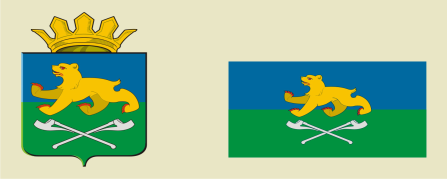 АДМИНИСТРАЦИЯ СЛОБОДО-ТУРИНСКОГОМУНИЦИПАЛЬНОГО РАЙОНАПОСТАНОВЛЕНИЕ АДМИНИСТРАЦИЯ СЛОБОДО-ТУРИНСКОГОМУНИЦИПАЛЬНОГО РАЙОНАПОСТАНОВЛЕНИЕ от 05.08.2019№ 309с. Туринская Слободас. Туринская Слобода№
п/пНаименование мероприятийСрок
исполненияОтветственные
исполнители1. Организационные мероприятия1. Организационные мероприятия1. Организационные мероприятия1. Организационные мероприятия1.1.Откорректировать
оперативный план проведения
первичных противоэпидемических
мероприятий на случай выявления больного (трупа) с подозрением на холерудо 01.09.2019 года и далее ежегодноГБУЗ СО «Слободо-Туринская районная больница»(по согласованию)1.2.Сформировать медицинский штаб с внесением необходимых корректировок в ежегодном порядкедо 01.09.2019 годаГБУЗ СО «Слободо-Туринская районная больница»(по согласованию)ТО Управления
Роспотребнадзора по Свердловской области в г. Ирбит, Ирбитском, Слободо-Туринском, Тавдинском, Таборинском и Туринском районах(по согласованию)ФФБУЗ «Центр гигиены и эпидемиологии в Свердловской  области  в г. Ирбит, Ирбитском, Слободо-Туринском, Тавдинском, Таборинском и Туринском районах»(по согласованию)1.3.Определить медицинские учреждения для перепрофилирования на случай выявления больного холерой (вибриононосителя).
Обеспечить готовность госпитальной  базы, паспортизацию инфекционного,
провизорного госпиталей и
изолятора, их материально – техническое оснащение. Обеспечить медицинским оборудованием, средствами лечения, дезинфекции, стерилизации и дезинсекцииежегодноГБУЗ СО «Слободо-Туринская районная больница»(по согласованию)1.4.Определить резерв кадров врачей: эпидемиологов, бактериологов, лаборантов, помощников эпидемиологов, врачей – дезинфектологов, дезинструкторов и дезинфекторовежегодноГБУЗ СО «Слободо-Туринская районная больница»(по согласованию)ТО Управления
Роспотребнадзора по Свердловской области в г. Ирбит, Ирбитском, Слободо-Туринском, Тавдинском, Таборинском и Туринском районах(по согласованию)ФФБУЗ «Центр гигиены и эпидемиологии в Свердловской  области в г. Ирбит, Ирбитском, Слободо-Туринском, Тавдинском, Таборинском и Туринском районах»(по согласованию)1.5.Определить группы консультантов по организации и проведению противохолерных мероприятий, клинике, лечению и диагностике, порядок их оповещения и сбораежегодноГБУЗ СО «Слободо-Туринская районная больница»(по согласованию)1.6.Определить источник пополнения и расчет автотранспорта для работы в очаге холерыежегодноГБУЗ СО «Слободо-Туринская районная больница»(по согласованию)1.7.Отработать порядок взаимодействия служб и ведомств, которые задействованы в выполнении комплекса противохолерных мероприятийЕжегодноРуководители всех служб
и ведомств, включенных
в комплексный план(по согласованию), ГБУЗ СО «Слободо-Туринская районная больница»(по согласованию)ТО Управления
Роспотребнадзора по Свердловской области в г. Ирбит, Ирбитском, Слободо-Туринском, Тавдинском, Таборинском и Туринском районах(по согласованию)ФФБУЗ «Центр гигиены и эпидемиологии в Свердловской  области  в г. Ирбит, Ирбитском, Слободо-Туринском, Тавдинском, Таборинском и Туринском районах»(по согласованию) 1.8.Проводить теоретическую и
практическую подготовку по холере заместителей главного врача ГБУЗ СО «Слободо-Туринская районная больница», заведующих врачебными участками и фельдшерско-акушерскими пунктами; врачей -инфекционистов, терапевтов и других специалистов,
приписанных к стационарам
специального назначения
(инфекционный, провизорный
госпитали, изолятор и обсерватор);
фельдшеров станции скорой медицинской помощи, врачей поликлиник, фельдшеров фельдшерско - акушерских пунктов; медработников учреждений социальной защиты населенияежегодноГБУЗ СО «Слободо-Туринская районная больница»(по согласованию)ТО Управления
Роспотребнадзора по Свердловской области в г. Ирбит, Ирбитском, Слободо-Туринском, Тавдинском, Таборинском и Туринском районах(по согласованию)ФФБУЗ «Центр гигиены и эпидемиологии в Свердловской  области  в г. Ирбит, Ирбитском, Слободо-Туринском, Тавдинском, Таборинском и Туринском районах»(по согласованию)1.9.Проводить тренировочные
учения и практические
занятия для всех категорий
обучаемых с отработкой функциональных обязанностей и практических навыков на случай выявления больного
с подозрением на холеруежегодноГБУЗ СО «Слободо-Туринская районная больница»(по согласованию)ТО Управления
Роспотребнадзора по Свердловской области в г. Ирбит, Ирбитском, Слободо-Туринском, Тавдинском, Таборинском и Туринском районах(по согласованию)1.10.Проводить гигиеническое воспитание и обучение населенияпостоянноГБУЗ СО «Слободо-Туринская районная больница»(по согласованию)ТО Управления
Роспотребнадзора по Свердловской области в г. Ирбит, Ирбитском, Слободо-Туринском, Тавдинском, Таборинском и Туринском районах(по согласованию)ФФБУЗ «Центр гигиены и эпидемиологии в Свердловской  области  в г. Ирбит, Ирбитском, Слободо-Туринском, Тавдинском, Таборинском и Туринском районах»(по согласованию)2. Профилактические мероприятия2. Профилактические мероприятия2. Профилактические мероприятия2. Профилактические мероприятия2.1.Проводить лабораторное
обследование на холеру больных с диареей и рвотой при тяжелом течении  болезни и выраженном
обезвоживании; граждан России и иностранных граждан,
заболевших острыми кишечными инфекциями в течение пяти дней после прибытия из неблагополучных по холере
стран, а также имевших диарею и рвоту в пути следования, других
контингентов, подлежащих
обязательному обследованию
на холерупостоянноГГБУЗ СО «Слободо-Туринская районная больница»(по согласованию)2.2.Проводить оценку качества
воды на соответствие
санитарным правилам и
условиям безопасного для
здоровья населения
использования водных объектов, систем централизованного и
нецентрализованного
питьевого водоснабженияпостоянноТО Управления
Роспотребнадзора по Свердловской области в г. Ирбит, Ирбитском, Слободо-Туринском, Тавдинском, Таборинском и Туринском районах(по согласованию)ФФБУЗ «Центр гигиены и эпидемиологии в Свердловской  области  в г. Ирбит, Ирбитском, Слободо-Туринском, Тавдинском, Таборинском и Туринском районах»(по согласованию)2.3.Осуществлять контроль за
условиями и режимом
обеззараживания постоянных
и аварийных сбросов сточных вод в поверхностные водоемыпостоянноТО Управления
Роспотребнадзора по Свердловской области в г. Ирбит, Ирбитском, Слободо-Туринском, Тавдинском, Таборинском и Туринском районах(по согласованию)ФФБУЗ «Центр гигиены и эпидемиологии в Свердловской  области  № 9в г. Ирбит, Ирбитском, Слободо-Туринском, Тавдинском, Таборинском и Туринском районах»(по согласованию)Руководители организаций жилищно-коммунального хозяйства2.4.Осуществлять контроль за
санитарным состоянием
административной территории, соблюдением санитарных норм и правил в местах торговли, отдыха,
на автовокзале, в других местах массового скопления людей,
принимать административные
меры к устранению выявленных санитарных правонарушенийпостоянноТО Управления
Роспотребнадзора по Свердловской области в г. Ирбит, Ирбитском, Слободо-Туринском, Тавдинском, Таборинском и Туринском районах(по согласованию)ФФБУЗ «Центр гигиены и эпидемиологии в Свердловской  области  № 9в г. Ирбит, Ирбитском, Слободо-Туринском, Тавдинском, Таборинском и Туринском районах»(по согласованию)Руководители организаций жилищно-коммунального хозяйства3. Противоэпидемические  мероприятия3. Противоэпидемические  мероприятия3. Противоэпидемические  мероприятия3. Противоэпидемические  мероприятия3.1.Обеспечить работу и взаимодействие санитарно- противоэпидемической комиссии Слободо-Туринского муниципального района и медицинского штаба по локализации и ликвидации
очага холерыпри выявлении
первого больного холерой
(вибриононосителя)Администрация Слободо-Туринского муниципального районаАдминистрации сельских поселений, расположенных на территории Слободо-Туринского муниципального района (далее - Администрации сельских поселений)ГБУЗ СО «Слободо-Туринская районная больница»(по согласованию)ТО Управления
Роспотребнадзора по Свердловской области в г. Ирбит, Ирбитском, Слободо-Туринском, Тавдинском, Таборинском и Туринском районах(по согласованию)ФФБУЗ «Центр гигиены и эпидемиологии в Свердловской  области  в г. Ирбит, Ирбитском, Слободо-Туринском, Тавдинском, Таборинском и Туринском районах»(по согласованию)3.2.Решением межведомственной
санитарно-противоэпидемической комиссии, по представлению медицинского штаба, объявить статус очага холеры (завозной,
местный) и его границыпри выявлении 
первого больного холерой
(вибриононосителя)Начальник медицинского
штаба(по согласованию)3.3.Предусмотреть введение
ограничительных
мероприятий (карантина) по представлению ТО Управления
Роспотребнадзора по Свердловской области в г. Ирбит, Ирбитском, Слободо-Туринском, Тавдинском, Таборинском и Туринском районахпо показаниямАдминистрация Слободо-Туринского муниципального районаАдминистрации сельских поселений3.4.Откорректировать оперативный план  проведения первичных противоэпидемических мероприятий по локализации и ликвидации очага холеры  и ввести его в действиепри выявлении
первого больного холерой
(вибриононосителя)Начальник медицинского
штаба (по согласованию)ТО Управления
Роспотребнадзора по Свердловской области в г. Ирбит, Ирбитском, Слободо-Туринском, Тавдинском, Таборинском и Туринском районах(по согласованию)3.5.Организовать информационное
обеспечение в очаге о выявлении больных холерой (вибриононосителей),
смертельных исходах от холеры и принятых первоочередных
противоэпидемических мерахнемедленноНачальник медицинского
штаба(по согласованию)3.6.Обеспечить организацию
бактериологического обследования больных холерой, вибриононосителей,
контактировавших с ними,
различных групп населения, подлежащих  обследованию при
эпидемиологическом надзоре за холерой, а также по эпидпоказаниямв период
существования
очагаНачальник медицинского
штаба(по согласованию)ГБУЗ СО «Слободо-Туринская районная больница»(по согласованию)3.7.Обеспечить организацию
медицинского наблюдения за
контактировавшими с больными холерой (вибриононосителями),
оставленными на дому, текущей дезинфекции и подворных обходов для выявления больных с диареей и рвотой и лиц, находившихся в одинаковых условиях по риску инфицированияв период
существования очагаГБУЗ СО «Слободо-Туринская районная больница»(по согласованию)3.8.Обеспечить привлечение консультантов для проведения противохолерных мероприятий, направленных на локализацию и ликвидацию очагапо показаниямГБУЗ СО «Слободо-Туринская районная больница»(по согласованию)ТО Управления
Роспотребнадзора по Свердловской области в г. Ирбит, Ирбитском, Слободо-Туринском, Тавдинском, Таборинском и Туринском районах(по согласованию)3.9.Осуществить комплекс
противоэпидемических
мероприятий в зависимости
от токсигенности
(эпидемической значимости)
выделенных культур холерных вибрионов O1 и O139 серогрупп и с учетом эпид. обстановкив период
существования
очагаНачальник медицинского
штаба(по согласованию)3.10.Обеспечить активное выявление и госпитализацию больных холерой,
вибриононосителей, а также
выявление и изоляцию
контактировавших с нимв период
существования
очагаГБУЗ СО «Слободо-Туринская районная больница»(по согласованию)3.11.Обеспечить патологоанатомическое вскрытие умерших от острых кишечных инфекций с бактериологическим исследованием на холеру секционного материалапо показаниямГБУЗ СО «Слободо-Туринская районная больница»(по согласованию)3.12.Определить порядок и обеспечить охрану стационаров специального назначения, учреждениями управлений внутренних делв период
существования
очагаГБУЗ СО «Слободо-Туринская районная больница»(по согласованию)Отделение полиции № 27 межмуниципального отдела МВД РФ «Байкаловский»  (по согласованию)3.13.Обеспечить эпидемиологическое
обследование каждого случая заболевания холерой или вибриононосительствав период
существования
очагаГГБУЗ СО «Слободо-Туринская районная больница»(по согласованию)ТО Управления
Роспотребнадзора по Свердловской области в г. Ирбит, Ирбитском, Слободо-Туринском, Тавдинском, Таборинском и Туринском районах(по согласованию)ФФБУЗ «Центр гигиены и эпидемиологии в Свердловской  области  в г. Ирбит, Ирбитском, Слободо-Туринском, Тавдинском, Таборинском и Туринском районах»(по согласованию)3.14.Обеспечить проведение заключительной и профилактической дезинфекции в очаге холерыв период
существования
очагаГБУЗ СО «Слободо-Туринская районная больница»(по согласованию)3.15.Осуществлять бактериологическое
исследование на холеру проб из объектов окружающей среды,  определенных по эпидпоказаниямв период
существования
очагаФФБУЗ «Центр гигиены и эпидемиологии в Свердловской  области  в г. Ирбит, Ирбитском, Слободо-Туринском, Тавдинском, Таборинском и Туринском районах»(по согласованию)3.16.Обеспечить в очаге проведение
экстренной профилактики
антибиотиками с учетом антибиотикограммы циркулирующих в очаге холерных вибрионовпо показаниямГБУЗ СО «Слободо-Туринская районная больница»(по согласованию)3.17.Обеспечение санитарно – эпидемиологического надзора и контроля:- за соблюдением
санитарно - эпидемиологических требований к водным объектам,
питьевой воде и питьевому
водоснабжению, организации
питания, пищевым
продуктам, содержанию
территории сельских поселений;
- к функционированию автодорожного вокзалав период
существования
очагаТО Управления
Роспотребнадзора по Свердловской области в г. Ирбит, Ирбитском, Слободо-Туринском, Тавдинском, Таборинском и Туринском районах(по согласованию)ФФБУЗ «Центр гигиены и эпидемиологии в Свердловской  области  № 9 в г. Ирбит, Ирбитском, Слободо-Туринском, Тавдинском, Таборинском и Туринском районах»(по согласованию)3.18.Проведение работы по
гигиеническому воспитанию
и обучению населения мерам
профилактики холеры и
других острых кишечных
инфекций с использованием
всех форм и способовв период
существования
очагаГБУЗ СО «Слободо-Туринская районная больница»(по согласованию)ТО Управления
Роспотребнадзора по Свердловской области в г. Ирбит, Ирбитском, Слободо-Туринском, Тавдинском, Таборинском и Туринском районах(по согласованию)ФФБУЗ «Центр гигиены и эпидемиологии в Свердловской  области  в г. Ирбит, Ирбитском, Слободо-Туринском, Тавдинском, Таборинском и Туринском районах»(по согласованию)4. Мероприятия после ликвидации очага холеры4. Мероприятия после ликвидации очага холеры4. Мероприятия после ликвидации очага холеры4. Мероприятия после ликвидации очага холеры4.1.Организовать диспансерное
наблюдение за перенесшими
холеру или вибриононосительство после выписки из стационаров в соответствии с
требованиями санитарных правилв течение 3-х
месяцевГБУЗ СО «Слободо-Туринская районная больница»(по согласованию)4.2.Разработать комплекс мероприятий, направленных на устранение причин
возникновения возможных
эпидемиологических осложненийпосле ликвидации
очагаГБУЗ СО «Слободо-Туринская районная больница»(по согласованию)ТО Управления
Роспотребнадзора по Свердловской области в г. Ирбит, Ирбитском, Слободо-Туринском, Тавдинском, Таборинском и Туринском районах(по согласованию)ФФБУЗ «Центр гигиены и эпидемиологии в Свердловской  области  в г. Ирбит, Ирбитском, Слободо-Туринском, Тавдинском, Таборинском и Туринском районах»(по согласованию)